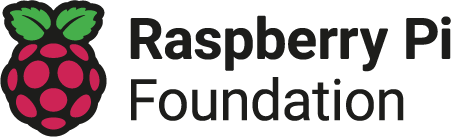 Year 8 – Representations: from clay to siliconEnjoyed teaching these lessons? Found a mistake? Share feedback at the-cc.io/feedback. Unit introductionThis unit conveys essential knowledge relating to binary representations. The activities gradually introduce learners to binary digits and how they can be used to represent text and numbers. The concepts are linked to practical applications and problems that the learners are familiar with.Overview of lessonsProgressionThe fundamental concepts around binary representations and the way in which they have been approached in this unit are visualised in the concept map. This can be found in Lesson 1: Across time and space. 
Please see the learning graph for this unit for more information about progression.Curriculum linksNational curriculum links (Computing programmes of study: Key Stage 3) Understand how data of various types (including text, sounds and pictures) can be represented and manipulated digitally, in the form of binary digitsAssessmentSummative assessmentPlease see the assessment question and answer documents for this unit.Subject knowledgeAt the end of each lesson plan, you will find lesson-specific notes providing additional background knowledge, as well as links to external sources. Enhance your subject knowledge to teach this unit through the following training opportunities:Online training coursesData Representation in Computing: Bring Data to LifeHow Computers Work: Demystifying ComputationResources are updated regularly - the latest version is available at: the-cc.io/curriculum.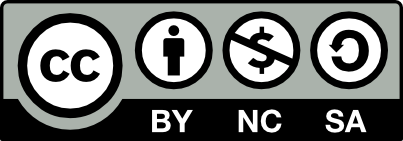 This resource is licensed by the Raspberry Pi Foundation under a Creative Commons Attribution-NonCommercial-ShareAlike 4.0 International licence. To view a copy of this license, visit, see creativecommons.org/licenses/by-nc-sa/4.0/.LessonBrief overviewLearning objectives1 Across time and spaceLearners discuss familiar examples of representations, some of which date back millennia, to better understand their use and characteristics. This prepares learners for their encounter with binary representations in the context of computing, and places these within a much broader (and more familiar) context. List examples of representationsRecall that representations are used to store, communicate, and process informationProvide examples of how different representations are appropriate for different tasks2 Lights and drumsLearners work in groups through an activity that requires them to encode, transmit, and decode short messages, with each group using a different coding scheme and communication medium (signals, light, sounds, holes on paper, etc.). The activity reinforces the learners’ understanding of text representation using sequences of symbols, while emphasis is placed on distinguishing between symbols and the way in which they are embodied in physical media.Recall that characters can be represented as sequences of symbols and list examples of character coding schemesMeasure the length of a representation as the number of symbols that it containsProvide examples of how symbols are carried on physical media3 Binary digitsLearners grasp what binary digits are by associating them with familiar sets of symbols such as letters and decimal digits. Learners solve simple problems that reinforce the connection between (alphanumeric) information and its binary representation. They also consider the question of why binary digits are predominantly used in conjunction with computing systems.Explain what binary digits (bits) are, in terms of familiar symbols such as digits or lettersMeasure the size or length of a sequence of bits as the number of binary digits that it contains4 Numbers in binaryLearners build upon their familiarity with using a decimal numbering system, in order to draw analogies with how numbers can be represented using binary. They use activities, either unplugged or software-based, to become familiar with binary number representation and convert between binary and decimal.Describe how natural numbers are represented as sequences of binary digitsConvert a decimal number to binary and vice versa5 Large quantitiesThis lesson familiarises learners with bytes and the prefixes used for measuring representation size, such as ‘kilo-’, ‘mega-’, ‘giga-’ and ‘tera-’. Simple activities embed these concepts in real-life settings and introduce learners to conversions between the different units and multiples.Convert between different units and multiples of representation sizeProvide examples of the different ways that binary digits are physically represented in digital devices6 Turing’s mugThe unit is concluded with a summative assessment quiz and a puzzle activity that challenges learners to unchain Alan Turing’s mug.